21.04.2020r. Misie
Dzień dobry. Dzisiaj poćwiczmy cięcie nożyczkami. Wydrukujcie poniższe rysunki
do wycinania.
Zaproponujcie również dziecku rysowanie szlaczków.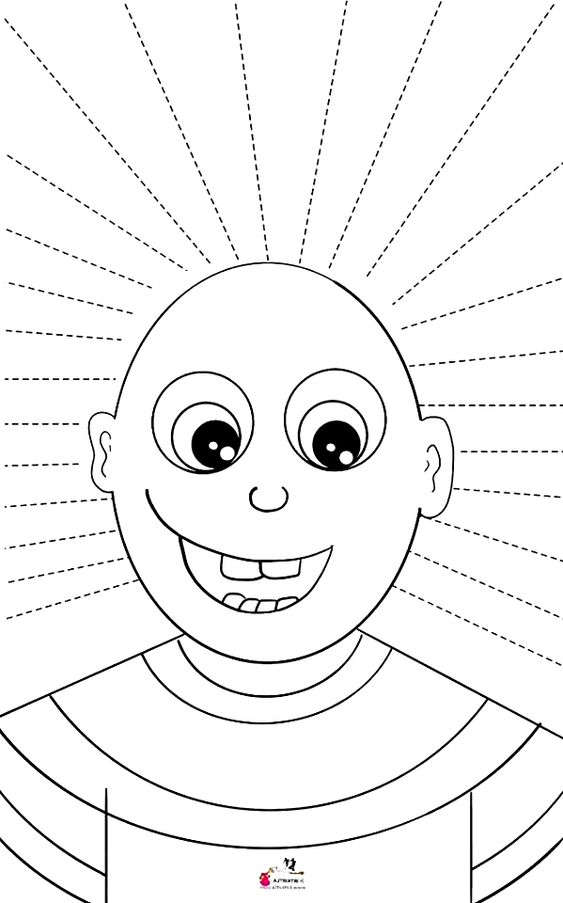 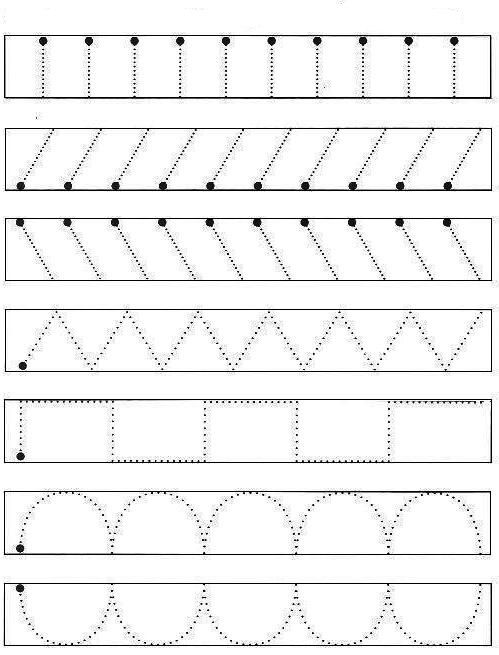 